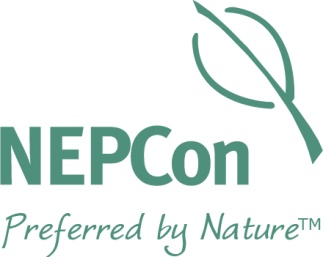 NEPCon Sustainable Tourism Certification GSTC AccreditedInitial ApplicationCONTACT INFORMATION (For your application to be processed please complete all fields labeled as REQ)* ”doing business as” – for contracting purposes please ensure that your company’s full legal name is listed above.2. BUSINESS BACKGROUNDHelp us create a profile of your business to plan for your tourism verification.a) BUSINESS TYPE: Please state the nature of your enterprise:b) TYPE OF PRODUCT/SERVICE:c) BUSINESS DETAILS:d) LOCATION:3. ADDITIONAL COMMENTS/NOTES_____________________________________			_____________________Signature of authorized representative				DateCompany Legal Name (REQ): Company Legal Name (REQ): Trade Name or DBA* (REQ):Date of application (REQ):Date of application (REQ):Jurisdiction of Company (Country):Jurisdiction of Company (Country):Type of Legal Entity:Type of Legal Entity:Jurisdiction of Company (Country):Jurisdiction of Company (Country):VAT or Tax Registration Number (REQ):VAT or Tax Registration Number (REQ):Jurisdiction of Company (Country):Jurisdiction of Company (Country):Primary Contact (REQ):Primary Contact (REQ):Title or position of primary contact (REQ):  Title or position of primary contact (REQ):  Mailing Address (REQ):Mailing Address (REQ):City (REQ):City (REQ):State/ Prov. (REQ):Country (REQ):Country (REQ):Email(s) (REQ):Email(s) (REQ):Post. Code:Post. Code:Phone (REQ):Fax:Website (REQ):Website (REQ): Private enterprise Public enterprise Community  Indigenous Community  CooperativeOther       Lodging  Food Service Tour Operator Number of rooms (Hotel Only) (REQ):                      Number of employees (REQ):               Number of years in operation (REQ):      Destinations where it delivers its services (Tour Operators only) (REQ):                      List all itineraries or tours that will be included under the scope of an eventual certificate (Tour Operators only) (REQ):Cantidad de años en operación (REQ):      Number of customers served by operation in (REQ):2016:            2017:            2018:       Number of customers served by operation in (REQ):2016:            2017:            2018:       Number of customers served by operation in (REQ):2016:            2017:            2018:       How many hectares is the size of your property?       Is any portion of your property set aside for conservation and/or private reserve?    Yes    NoAre you located near a protected area?  Yes   No If yes, name protected area:       Please provide any additional information or comments which will help us better understand your operation:       